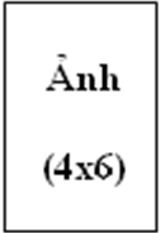                                                             BÁO CÁO THÀNH TÍCH ĐỀ NGHỊ TRAO THƯỞNG DANH HIỆU SV 5 TỐT CẤP TỈNH NĂM 2017-2018STTThông tin chung về sinh viênThành tíchThành tíchThành tíchThành tíchThành tíchThành tíchSTTHọ và tên: Nam/Nữ: Ngày sinh: Dân tộc: Lớp, trường: Sinh viên năm thứ: Chức vụ: Đảng viên/Đoàn viên: Số điện thoại: Email: Đạo đứcHọc tậpThể lựcTình nguyệnHội nhậpCác thành tích khácSTTHọ và tên: Nam/Nữ: Ngày sinh: Dân tộc: Lớp, trường: Sinh viên năm thứ: Chức vụ: Đảng viên/Đoàn viên: Số điện thoại: Email: XÁC NHẬN CỦA HỘI SINH VIÊN TRƯỜNG(HOẶC ĐOÀN THANH NIÊN)Vinh, ngày tháng 12 năm 2017Người báo cáo                XÁC NHẬN CỦA ĐẢNG ỦY               (HOẶC BGH NHÀ TRƯỜNG)